.Intro: 16 countTags: After Wall 4 and Wall 8, do the tag and start againStep, Together, Shuffle, Rock-Recover, Kick-Ball-CrossStep, Together, Shuffle, ¼ Step, Touch, Kick-Step-TouchTravelling Scissor Steps, ½ Pivot, Walk R, LCross, Side, Behind, Heel-Jack, Ball-Cross, Side, Behind-Side-CrossTag (after Wall 4 and 8): K-StepEnjoyContact: kahenry@bell.netLife's Good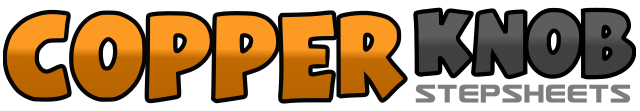 .......Count:32Wall:4Level:Improver.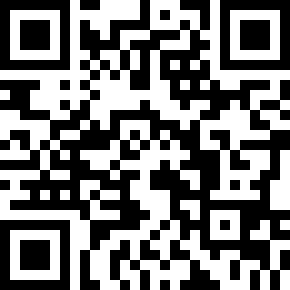 Choreographer:Kate Henry (CAN) - June 2018Kate Henry (CAN) - June 2018Kate Henry (CAN) - June 2018Kate Henry (CAN) - June 2018Kate Henry (CAN) - June 2018.Music:Don't Get Better Than That - LOCASHDon't Get Better Than That - LOCASHDon't Get Better Than That - LOCASHDon't Get Better Than That - LOCASHDon't Get Better Than That - LOCASH........1-2Step R side R (1) Step L beside R (2)3&4Step R side R (3) Step L beside R (&) Step R side R (4)5-6Rock L back (5) Recover onto R (6)7&8Kick L forward (7) Step L back (&) Step R over L (8)1-2Step L side L (1) Step R beside L (2)3&4Step L side L (3) Step R beside L (&) Step L side L (4)5-6¼ turn R, step R back (5) Touch L beside R (6)7&8Kick L forward (7) Step L back (&) Touch R beside L (8)1&2Step R side R (1) Step L beside R (&) Step R forward over L (2)3&4Step L side L (3) Step R beside L (&) Step L forward over R (4)5-6Step R forward (5) ½ pivot L wt on L (6)7-8Step R forward (7) Step forward L (8)1-2Step R over L (1) Step L side L (2)3&4Step R behind L (3) Step L beside R (&) R heel forward (4)&5-6Step R back (&) Step L over R (5) Step R side R (6)7&8Step L behind R (7) Step R side R (&) Step L over R (8)1-2Step R forward to R diagonal (1) Touch L beside R (2)3-4Step L back to L diagonal (3) Touch R beside L (4)5-6Step R back to R diagonal (5) Touch L beside R (6)7-8Step L forward to L diagonal (7) Touch R beside L (8)